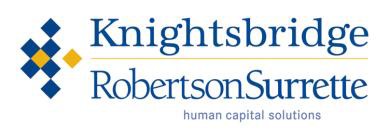 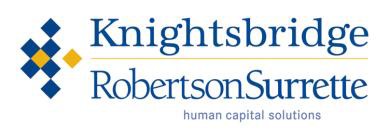 Vice President Academic + Provost Advertisement ContentThe Alberta College of Art + Design (ACAD), founded in 1926, is one of Canada’s most distinguished training grounds in art, craft, and design. Offering a broad and dynamic spectrum of study at the undergraduate and graduate levels, ACAD’s program areas deliver courses in diverse disciplines including media arts, drawing, glass, sculpture, visual communications, jewelry + metals, fibre, ceramics, painting, print media and photography. In addition to studio-based education and training, ACAD’s strong program in liberal studies emphasizes the critical role that the humanities and social sciences play in students’ development. Ongoing renewal of this innovative curriculum respects cultural and technological shifts in arts, crafts and design practice, upholding ACAD’s commitment to meeting students’ changing curricular needs.Located in Calgary, Alberta, a cosmopolitan urban centre in the foothills of the Rocky Mountains, ACAD acts as a local, provincial, national, and international visual culture resource, actively producing original knowledge and research leading to cultural development. ACAD’s faculty members – who are renowned professionals, first-class instructors, and also active practitioners – are leaders in their fields, committed to building a diverse, stimulating environment for the exchange of ideas and the acquisition of technical skills and crafts.Reporting to the President + CEO, the Vice President Academic + Provost is the Chief Academic Officer of ACAD and provides strategic direction and leadership for academic programs, planning, budgeting and standards, as well as the recruitment, retention and development of faculty. The portfolio includes four schools (Craft + Emerging Media, Critical + Creative Studies, Visual Art, and Communication Design), learning services, research and graduate studies, the registrar’s office, student services, student recruitment, and academic administration. The Vice President Academic + Provost is responsible for advancing academic excellence and ensuring the quality of ACAD’s academic programs, which exemplify its strengths in hands-on studio-based learning, creative educational innovation, and community engagement. As an integral member of the executive leadership team of ACAD, the Vice President Academic + Provost contributes insight and direction to academic strategic planning and the development of the College’s Strategic Plan for the Future.As the ideal candidate, you have demonstrated the capacity for outstanding academic leadership and a dedication to arts and design education. You have a distinguished academic background, a strong reputation in the arts community, a deep commitment to students and the student experience, and change management experience in an academic environment. You bring a collaborative leadership approach, demonstrated success in fostering teamwork and collegiality, and the ability to work and communicate effectively. Your leadership style is characterized by enthusiasm, confidence, innovation and the keen ability to build authentic relationships with a diverse group of stakeholders.If you’re interested in this opportunity, contact Katherine Frank or Kaitlyn LeMoine at 1-866-822-6022, or submit your application online at: www.kbrs.ca/Careers/12009ACAD is an equal opportunity employer and is strongly committed to fostering diversity within our community. We welcome those who would contribute to the further diversification of the College. We encourage expressions of interest from all qualified applicants for consideration for this or other suitable vacancies although applications from Canadian citizens and permanent residents will be given priority.The collection of personal information is for the purpose of determining eligibility and suitability for employment as authorized by the Freedom of Information and Protection of Privacy (FOIP) Act, section33(c). If you have any questions about the collection of your information, please contact Human Resources at hr@acad.ca or (403)284-7683.